Newsletter 17.5.18Street Party for the royal wedding As part of the celebrations for the royal wedding the school will be having a celebration in the style of a street party for the pupils’ tomorrow afternoon (Friday). This should be a fun event. We have also been learning specific Makaton signs surrounding the royal wedding a few of which I include below for you to have a go at: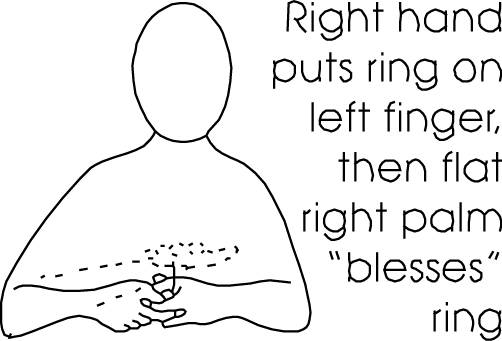 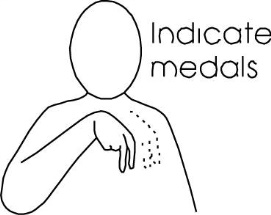 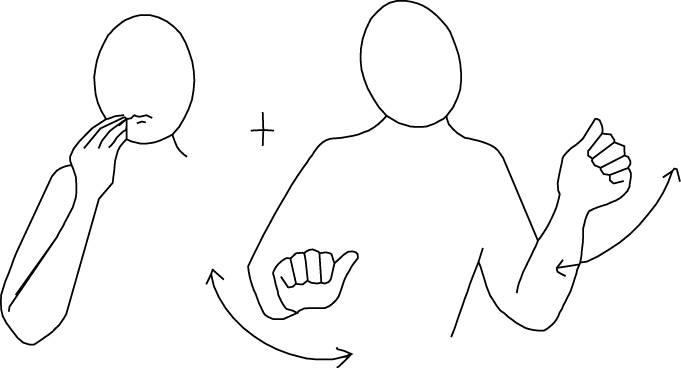 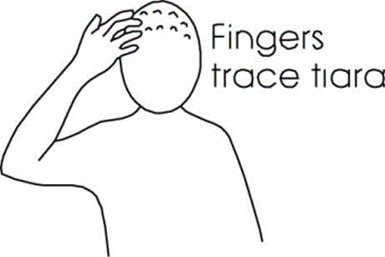 Riding for the Disabled (RDA) Summer FeteThe RDA Summer Fete is taking place on Saturday 2nd June between 2.00pm and 4.30pm at the Pembroke Centre, Home Farm Road, Wilton, SP2 8PJ. There will be a bouncy castle, cream teas, raffles, fun and games, a magician, face painting and pony rides. The money raised will all go to support Wilton Riding for the disabled.Key Dates:Friday 18th May – 9am – 10.30am - Parent and carers support groupWednesday 20th June 6.00-7.00pm – Parent workshop - Puberty/Growing UpW/b 11th June – Exam week for Y11 and Y14 at the vocational centreWednesday 13th June – Kids day outFriday 22nd June 9:00am – 10:30am – parent and carers support groupTuesday 26th June (mini sports day) – Penguins, Swallows, Woodpeckers Robins and Kingfishers – in the school hall Thursday 28th June (older sports day) - Swifts, Wrens, Magpies Owls, Swans and Larks (11.00-12.00); Eagles, Hawks, Kestrels, Falcons and EHVC (9.30-10.30) – On St Mark’s school fieldW/b 2nd July – Residential trip to WalesFriday 20th July 9:00am – 10:30am - parent and carers support groupFriday 20th July – School PromWednesday 25th July (pm) – Leavers assembly